Firmalarda istihdam edilmek üzere BURSİYER Doktora öğrencileri alınacaktır.(Son Başvuru 17 Haziran 2021)Bölümümüz tarafından 2019 yılı içinde önerilen 2244 - Sanayi Doktora Programı (Programın amacı: sanayide ihtiyaç duyulan doktora derecesine sahip nitelikli insan kaynağının üniversite -sanayi işbirliği ile yetiştirilmesi ve sanayide doktoralı araştırmacı istihdamının teşvik edilmesidir) projelerinden üç adedi desteklenmeye hak kazanmıştır. Bu projelerde yer alarak, bir yanda iş hayatında tecrübe kazanırken diğer yandan da doktora eğitimi yapma imkanını yakalayabilirsiniz. Doktora eğitiminiz süresince (dersler ve tez aşamaları dâhil olmak üzere) TÜBİTAK tarafından sağlanacak aylık 4500 TL ücret desteği ve doktora sonrası ilave 3 senelik istihdam desteği ile uzun vadede bir iş güvencesi elde edebilirsiniz. Tüm bu fırsatları yakalamak için aşağıdaki alanlarda belirtilen konu başlıkları için ilgili öğretim üyeleri ile iletişim kurabilirsiniz. Başvurular ilerleyen tarihlerde Bursa Teknik Üniversitesi Fen Bilimleri Enstitüsü bünyesinde gerçekleştirilecektir. Başvurular, Mekatronik, Elektrik-Elektronik, Bilgisayar, Kontrol ve Otomasyon, Otomotiv, Malzeme Mühendisliği alanlarından mezun olan hem lisans (bütünleşik doktora programı için) hem de yüksek lisans derecesine sahip tüm adaylara açıktır.Başvuru yapmak isteyenler, proje yürütücüsü öğretim üyelerimiz ile iletişime geçebilirler.Başvuru için sağlanması gereken minimum sınav ve mezuniyet ortalamaları: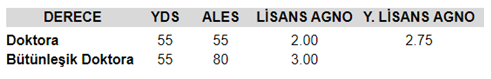 Doktora başvuru ilanı için; https://btu.edu.tr/index.php?dyr=34565 FİRMA( ARGE Merkezi )Tez KonusuProje Yürütücüsü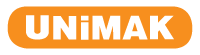 UNIMAK MAKİNE SANAYİ TİCARET A.Ş.Konu 1: Optimum yörünge planlamasını destekleyen çevrimdışı robot programlama platformunun geliştirilmesi Doç. Dr. Gökhan GELEN (gokhan.gelen@btu.edu.tr)UNIMAK MAKİNE SANAYİ TİCARET A.Ş.Konu 2: Uzman İnsan Operatörün Hareketlerini Taklit Edebilen Endüstriyel Robotlu Sistemin Geliştirilmesi  Doç. Dr. Gökhan GELEN (gokhan.gelen@btu.edu.tr)UNIMAK MAKİNE SANAYİ TİCARET A.Ş.Konu 3: Boya/Sır uygulamaları için yenilikçi robot programlama algoritmalarının ve donanımlarının geliştirilmesiDoç. Dr. Gökhan GELEN (gokhan.gelen@btu.edu.tr)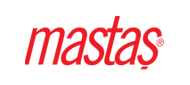 MASTAŞ MAKİNA KALIP SANAYİ TİC.A.Ş.Konu 1: Tarım ürünlerinin gelişim ve kalitesi ile üretim alanlarının denetimini görüntü işleme yöntemleriyle gerçekleştirecek donanım ve yazılımının geliştirilmesiDr. Öğr. Üyesi Ekrem DÜVEN(ekrem.duven@btu.edu.tr )MASTAŞ MAKİNA KALIP SANAYİ TİC.A.Ş.Konu 2: Tarımsal üretim alanlarında hareket kabiliyeti olan farklı işlevler için modüler ve çoklu çalışmaya uygun yapıda otonom/yarı otonom tarım robotunun geliştirilmesiDr. Öğr. Üyesi Ekrem DÜVEN(ekrem.duven@btu.edu.tr )MASTAŞ MAKİNA KALIP SANAYİ TİC.A.Ş.Konu 3: Tarımsal üretim alanından elde edilen veriler üzerinden üretimi (ve otomatize sistemleri) yönlendiren yapay zekâ temelli yönetim sisteminin geliştirilmesi Dr. Öğr. Üyesi Ekrem DÜVEN(ekrem.duven@btu.edu.tr )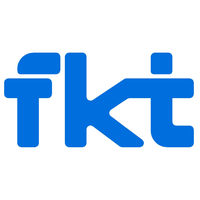 FKT KOLTUK SİS. A.Ş.Konu 1: Yeni nesil araçlar için hafifletilmiş yolcu koltuğu tasarımı ve imalatıDr. Öğr. Üyesi Celalettin YÜCE celalettin.yıuce@btu.edu.tr